Type de marchandises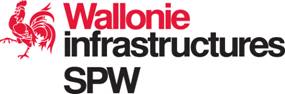 SPW Mobilité et InfrastructuresDirection de la Réglementation de la Sécurité routière et du Contrôle routierBoulevard du Nord, 8 - 5000 NamurTél : 0032 (0)81 77 24 00 - Mail : vll@spw.wallonie.beFORMULAIRE DE DEMANDE D’AUTORISATION DU TRAIN DE VEHICULES PLUS LONG ET PLUS LOURD(en application de l’Arrêté du gouvernement wallon relatif aux trains de véhicules plus longs et plus lourds dans le cadre de projets-pilotes)Informations généralesA.1. TransporteurNom (de la société):      Nom (de la société):      Nom (de la société):      Nom (de la société):      N° de TVA (ou de reg. nat).:      N° de TVA (ou de reg. nat).:      N° de TVA (ou de reg. nat).:      Siège social: Rue:      Siège social: Rue:      Siège social: Rue:      Siège social: Rue:      Siège social: Rue:      Siège social: Rue:      Siège social: Rue:      Code postal:      Code postal:      Localité:      Localité:      Localité:      Localité:      Pays:      E-mail :      E-mail :      E-mail :      Tél. :      Tél. :      Fax:      Fax:      A.2. Producteur/ChargeurNom (de la société):      Nom (de la société):      Nom (de la société):      Nom (de la société):      N° de TVA (ou de reg. nat).:      N° de TVA (ou de reg. nat).:      N° de TVA (ou de reg. nat).:      Siège d’exploitation: Rue:      Siège d’exploitation: Rue:      Siège d’exploitation: Rue:      Siège d’exploitation: Rue:      Siège d’exploitation: Rue:      Siège d’exploitation: Rue:      Siège d’exploitation: Rue:      Code postal:      Code postal:      Localité:      Localité:      Localité:      Localité:      Pays:      E-mail :      E-mail :      E-mail :      Tél. :      Tél. :      Fax:      Fax:      A.3. Client / Lieu de déchargement finalNom (de la société):      Nom (de la société):      Nom (de la société):      Nom (de la société):      N° de TVA (ou de reg. nat).:      N° de TVA (ou de reg. nat).:      N° de TVA (ou de reg. nat).:      Siège d’exploitation: Rue:      Siège d’exploitation: Rue:      Siège d’exploitation: Rue:      Siège d’exploitation: Rue:      Siège d’exploitation: Rue:      Siège d’exploitation: Rue:      Siège d’exploitation: Rue:      Code postal:      Code postal:      Localité:      Localité:      Localité:      Localité:      Pays:      E-mail :      E-mail :      E-mail :      Tél. :      Tél. :      Fax:      Fax:      Type de marchandises transportées :      Quelle quantité, annuelle, en tonne et en nombre de palettes (le cas échéant), comptez-vous transporter par VLL ?       Prévention du report modal (à remplir par le client et/ou le producteur)Pourquoi avez-vous choisi l’éco-combi par rapport au transport ferroviaire ou fluvial ? Les demandeurs déclarent la demande sincère et exacte.Date:     		Signature du transporteur (+nom/prénom et fonction) :       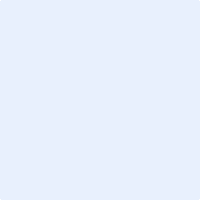 Signature du producteur (+nom/prénom et fonction) :       Signature du client/destinataire (+nom/prénom et fonction) :       